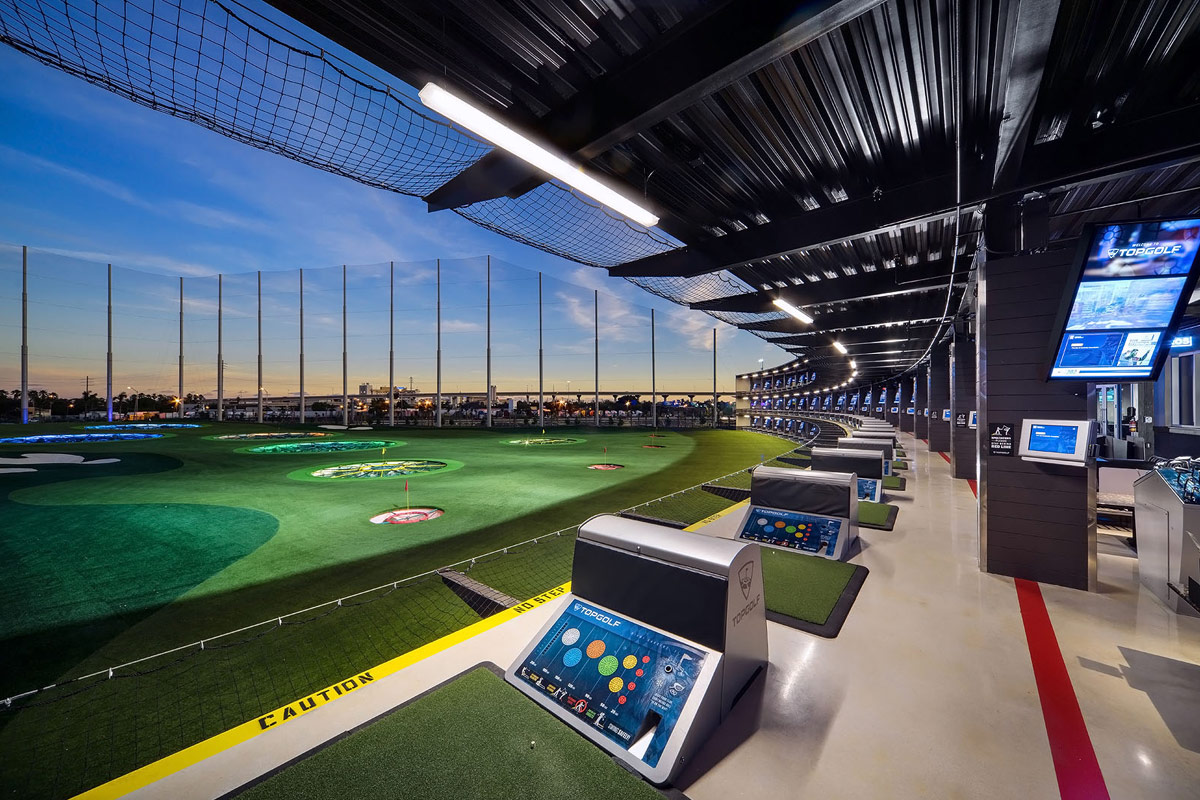 SFLHIMSS 8th Annual Golf Tournament Sponsorship CommitmentComplete, execute and return this page to Lou Mendez at Lucianil.Mendez@crowncastle.com  I would like to pay via credit card.  Please send an invoice to:   I would like to pay via check. CHECKS ARE MADE PAYABLE TO: “South Florida HIMSS Chapter”Mail the completed form and check to: SFLHIMSS Attn: Jorge Rey One Town Center Road, Suite 400Boca Raton, FL, 33486TypeSponsor Investment Benefits Goody Bag Drop (Sponsor)Event and Media PagesLogo Recognition on Media Screens Sponsor BoardGolfers IncludedSignature $2,500 5 minutes to introduce your company during Kick-off✓✓✓✓2Trophy$2,000 Trophy + Opportunity to Present Winners✓✓✓✓2Beverage $1,500 Beverage Sponsor Can place Banner in event✓✓✓✓2Dinner $1,500 Dinner Sponsor Can place Banner in event✓✓✓✓2Photo$1,500 Logo on Photos for all Social Media and website content✓✓✓✓2Goody Bag (10 Available)$500 Bag Drop Item✓✓1BUSINESS NAME: BUSINESS NAME: BUSINESS NAME: CONTACT: CONTACT: CONTACT: STREET ADDRESS: STREET ADDRESS: STREET ADDRESS: CITY: STATE: ZIP: PHONE: ALTERNATE PHONE: ALTERNATE PHONE: EMAIL: EMAIL: EMAIL: Select BelowSponsorship Type Sponsorship InvestmentBenefitsSOLDSignature Sponsor $2,500 Golden Eagle SponsorSOLDTrophy Sponsor$2,000 Trophy SponsorSOLDDinner Sponsor$1,500 Dinner Sponsor Can place Banner in eventSOLDBeverage Sponsor$1,500 Beverage SponsorPhoto Sponsor$1,500 Logo on Photos for all Social Media and website contentGood Bag Sponsor$500 Bag Drop Item (9 available)